Autorização Para Atividade Externa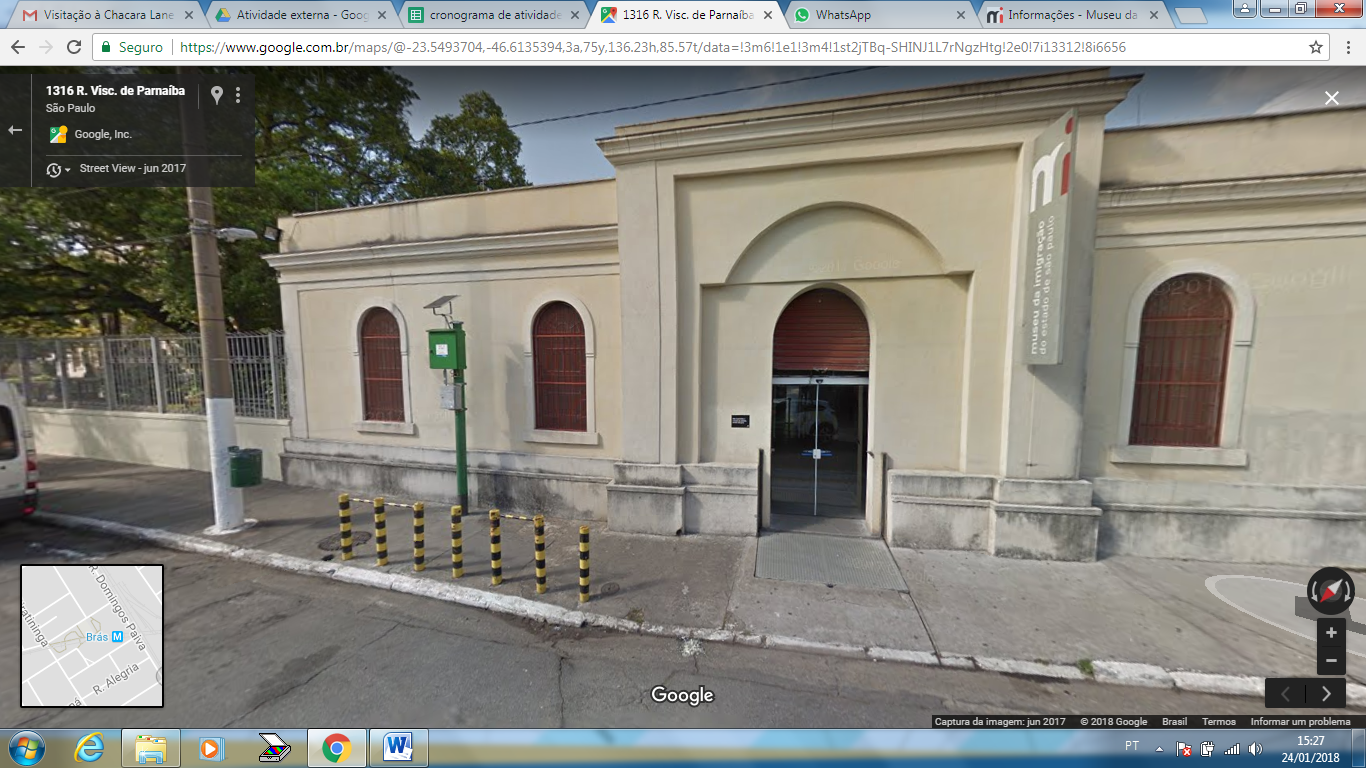 NURAP – POLO CENTRODia: 17/02/2018 - SÁBADOEu, _________________________________________________________________     portador do RG _________________________________________________ _____ responsável legal do jovem ___________________________________________, portador do RG  ____________    __,  autorizo  o  mesmo  a   participar  da  atividade  externa  e complementar dirigida  pelos monitores da instituição.Assinatura responsável:__________________________________________________.Evento – Memorial da ImigraçãoHORÁRIO: 09:45previsão: 01h30A visita iniciará Às 10h00 com monitoria do espaçoUSE ROUPAS ADEQUADAS – PARA NÃO TER PROBLEMAS, EVITE VESTIDOS, SAIAS, BLUSINHAS DE ALCINHA, REGATAS, SANDÁLIAS, RASTEIRINHAS, SHORTS, CAMISAS DE TIME (FUTEBOL NACIONAL, INTERNACIONAL, BASQUETE E OUTROS ESPORTES), CAMISA DE ESCOLA DE SAMBA OU BANDAS DE MÚSICA. DURANTE A ATIVIDADE É PROIBIDO O USO DE BONÉS, TOUCAS, GORROS E CHAPÉUS. As mesmas normas de convivência da Simultaneidade serão cobradas durante a atividade.  NÃO SERÁ PERMITIDO ENTRAR APÓS O INÍCIO.ENDEREÇO: Rua Visconde de Parnaíba, 1316, Mooca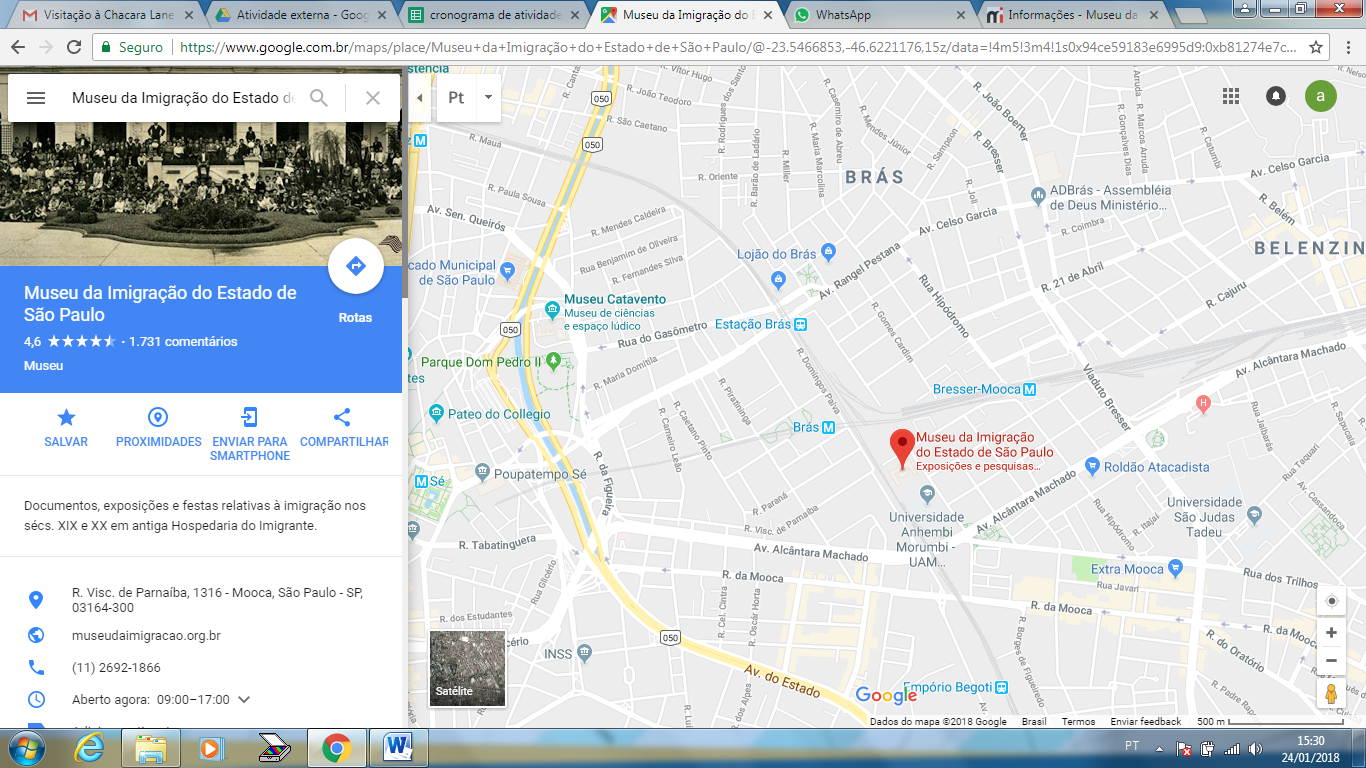 9 minutos do metrô Bresser-Mooca / 10 minutos do metrô BrásLinhas ônibus até o metrô Bresser-Mooca: 573H-10 - Hosp. Sapopemba / 3459-23 - Itaim Paulista /    573A-10 - Vl. Alpina / 407I-10 - Conj. Manoel Da Nóbrega / 372F-10 - Univ. São Judas Tadeu / 3539-10 - Cid. Tiradentes / 372F-10 - Univ. São Judas Tadeu 